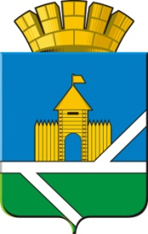 ПОСТАНОВЛЕНИЕАДМИНИСТРАЦИИ ПЫШМИНСКОГО ГОРОДСКОГО ОКРУГА__________________________________________________________________________________________                      № _____________                           пгт. ПышмаО выявлении правообладателя ранее учтенного объекта недвижимости – одиночной скважины №4022, расположенной на южной окраине с. Красноярское, Пышминский городской округ Свердловской области    В соответствии со статьей 69.1 Федерального закона от 18 июля 2015 года № 218-ФЗ «О государственной регистрации недвижимости», паспортом разведочно-эксплуатационной	 скважины №4022 к-з «Кирова» Пышминского района, актом приемо-сдачи скважины №4022 от 27.03.1970, лицензией на пользование недрами серия СВЕ номер 008433 тип ВЭ дата государственной регистрации 13.10.2022 ПОСТАНОВЛЯЮ:Правообладателем объекта недвижимости – одиночной скважины №4022, глубиной 64 м, расположенной на южной окраине с. Красноярское, Пышминский городской округ Свердловской области, определить сельскохозяйственный производственный кооператив «Колхоз имени Кирова» ИНН 6649000251, ОГРН 1026601075016, местонахождение юридического лица: Свердловская область, Пышминский городской округ, с. Черемыш, ул. Ленина, д.104.Комитету по управлению муниципальным имуществом администрации Пышминского городского округа направить  копию постановления в Управление Федеральной службы государственной регистрации, кадастра и картографии по Свердловской области.Контроль за исполнением данного постановления возложить на  председателя комитета по управлению муниципальным имуществом администрации Пышминского городского округа С.Г. Дедюхину.Исполняющий обязанности главы  Пышминского городского округа                                                 А.А. Обоскалов